ПРЕСС-РЕЛИЗСогласование границ – это необходимостьКрасноярск 1 октября 2017 года - С 1 января 2018 года вводится ограничение на распоряжение земельными участками, предоставленными для ведения садоводства, огородничества, дачного хозяйства, личного подсобного хозяйства, индивидуального жилищного и гаражного строительства, в отношении которых в государственном кадастре недвижимости отсутствуют сведения о местоположении границ, установленных в соответствии с законодательством Российской Федерации. 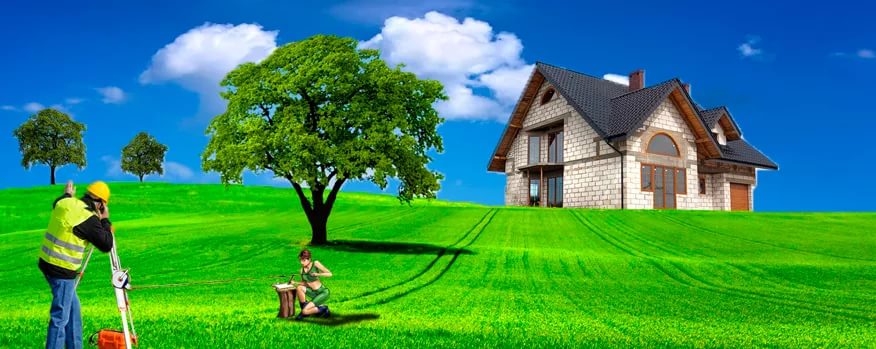 Другими словами, после указанной даты, продажа, дарение и другие сделки с указанными участками, межевание которых не проводилось, будут невозможны. Это означает, что возникнет необходимость в установлении точного местоположения границ, которые будут определяться при выполнении межевания.Если в результате кадастровых работ (межевания) уточняется местоположение границ земельного участка или границ, смежных с ним земельных участков, сведения о которых внесены в ЕГРН, то такие границы надлежит согласовать между собственниками таких участков. Поэтому к межевому плану должен обязательно составляться акт согласования местоположения границ земельного участка. Местоположение границ земельного участка считается согласованным, если в акте стоят личные подписи всех заинтересованных лиц. Если собственник смежного участка, получив извещение, не выразил свое согласие или не представил мотивированный отказ от согласования границ, то граница считается согласованной с данным лицом, о чем в акт вносится запись. При этом к межевому плану также должны быть приложены документы, подтверждающие надлежащее извещение владельца смежного участка о проведении согласования. При несоблюдении данного условия осуществление кадастрового учета земельного участка будет приостановлено.В случае если разногласия в досудебном порядке разрешить не удалось, то решать такой вопрос предстоит в суде. После вступления решения суда в законную силу собственнику нужно обратиться в орган регистрации прав с заявлением о постановке земельного участка на кадастровый учет или об осуществлении кадастрового учета в связи с уточнением границ участка на основании решения суда.Отметим, что все нюансы согласования границ участка должны быть известны кадастровому инженеру, к которому нужно будет обязательно обратиться для проведения кадастровых работ и установления точного местоположения границ.Выбор кадастрового инженера обезопасит и значительно облегчит сервис «Реестр кадастровых инженеров» на сайте Росреестра www.rosreestr.ru, где с помощью фильтрации списка по РПД (результат профессиональной деятельности) можно получить статистическую информацию о профессиональной деятельности того или иного кадастрового инженера (в том числе, проследить количество решений об отказе в осуществлении государственного кадастрового учета).